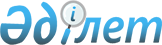 2016 жылға бірінші көбейтілген және бірінші ұрпақ будандарының тұқымдарын тұтынудың (пайдаланудың) ең төменгі нормаларын аудандар бойынша және дақылдар бөлінісінде бекіту туралы
					
			Күшін жойған
			
			
		
					Жамбыл облысы әкімдігінің 2016 жылғы 18 қаңтардағы № 7 қаулысы. Жамбыл облысы Әділет департаментінде 2016 жылғы 1 наурызда № 2951 болып тіркелді. Күші жойылды – Жамбыл облысы әкімдігінің 2016 жылғы 8 қыкүйектегі № 274 қаулысымен      Ескерту. Күші жойылды – Жамбыл облысы әкімдігінің 08.09.2016 № 274 қаулысымен (алғашқы ресми жарияланған күнінен кейін қолданысқа енгізіледі).

      РҚАО-ның ескертпесі.

      Құжаттың мәтінінде түпнұсқаның пунктуациясы мен орфографиясы сақталған.

      "Қазақстан Республикасындағы жергілікті мемлекеттік басқару және өзін-өзі басқару туралы" Қазақстан Республикасының 2001 жылғы 23 қаңтардағы Заңына, "Агроөнеркәсіптік кешенді және ауылдық аумақтарды дамытуды мемлекеттік реттеу туралы" 2005 жылғы 8 шілдедегі Қазақстан Республикасының Заңына және "Тұқым шаруашылығын дамытуды субсидиялау қағидаларын бекіту туралы" Қазақстан Республикасы Ауыл шаруашылығы министрінің 2014 жылғы 12 желтоқсандағы № 4-2/664 бұйрығымен (Нормативтік құқықтық актілердің мемлекеттік тіркеу тізілімінде № 10190 болып тіркелген) бекітілген Тұқым шаруашылығын дамытуды субсидиялау қағидаларына сәйкес Жамбыл облысының әкімдігі ҚАУЛЫ ЕТЕДІ:

      1. Осы қаулының қосымшасына сәйкес 2016 жылға бірінші көбейтілген және бірінші ұрпақ будандарының тұқымдарын тұтынудың (пайдаланудың) ең төменгі нормалары аудандар бойынша және дақылдар бөлінісінде бекітілсін.

      2. "Жамбыл облысы әкімдігінің ауыл шаруашылығы басқармасы" коммуналдық мемлекеттік мекемесі заңнамада белгіленген тәртіппен: 

      1) осы қаулының әділет органдарында мемлекеттік тіркелуін;

      2) осы қаулының мемлекеттік тіркеуден өткеннен кейін он күнтізбелік күн ішінде оны ресми жариялауға мерзімді баспа басылымдарына және "Әділет" ақпараттық-құқықтық жүйесіне жіберуді;

      3) осы қаулының Жамбыл облысы әкімдігінің интернет-ресурсында орналастырылуын қамтамасыз етсін.

      3. Осы қаулының орындалуын бақылау облыс әкімінің орынбасары А. Нұралиевке жүктелсін.

      4. Осы қаулы әділет органдарында мемлекеттiк тiркелген күннен бастап күшiне енедi және оның алғашқы ресми жарияланған күнінен кейін күнтізбелік он күн өткен соң қолданысқа енгізіледі.



      "КЕЛІСІЛДІ"

      Қазақстан Республикасы

      Ауыл шаруашылығы министрі

      А. Мамытбеков

      01.02.2016 жыл

 2016 жылға бірінші көбейтілген және бірінші ұрпақ будандарының тұқымдарын тұтынудың (пайдаланудың) ең төменгі нормалары аудандар бойынша және дақылдар бөлінісінде      килограмм/гектар

      кестенің жалғасы:


					© 2012. Қазақстан Республикасы Әділет министрлігінің «Қазақстан Республикасының Заңнама және құқықтық ақпарат институты» ШЖҚ РМК
				
      Облыс әкімі 

К. Көкрекбаев
Жамбыл облысы әкімдігінің
2016 жылғы 18 қаңтардағы
№ 7 қаулысына қосымша№

Аудан аттары

Бидай

Арпа

Сұлы

Жүгері (гибрид)

Дәнді-бұршақты

Қытай бұршағы

1

Байзақ

4,550

4,182

2,600

26,000

13,000

0,650

2

Жамбыл

4,550

4,182

2,600

26,000

14,300

0,650

3

Жуалы

4,550

4,189

2,600

26,000

14,300

0,624

4

Қордай

4,542

4,186

2,600

26,000

14,300

0,520

5

Тұрар Рысқұлов

4,544

4,187

2,600

26,000

13,867

0,867

6

Меркі

4,545

4,190

2,600

26,000

14,300

0,650

7

Сарысу

4,894

2,600

26,000

8

Талас

4,457

4,186

2,600

9

Мойынқұм

5,200

10

Шу

4,545

4,189

2,600

26,000

14,300

0,520

№

Аудан аттары

Күнбағыс сорт

Мақсары

Қант қызылшасы

Бұршақты көпжылдық шөптер

Біржылдық шөптер

Картоп

1

Байзақ

0,325

0,223

26,000

19,500

0,044

134,271

2

Жамбыл

0,433

0,226

26,000

19,500

0,016

134,225

3

Жуалы

0,433

0,224

26,000

19,500

0,037

134,225

4

Қордай

0,433

0,223

26,000

19,500

0,020

134,225

5

Тұрар Рысқұлов

0,416

0,224

26,000

19,500

0,052

134,333

6

Меркі

0,390

0,224

26,000

19,500

0,037

134,271

7

Сарысу

0,225

19,500

0,052

8

Талас

0,228

19,500

0,046

9

Мойынқұм

19,500

0,046

10

Шу

0,520

0,224

26,000

19,500

0,020

134,225

